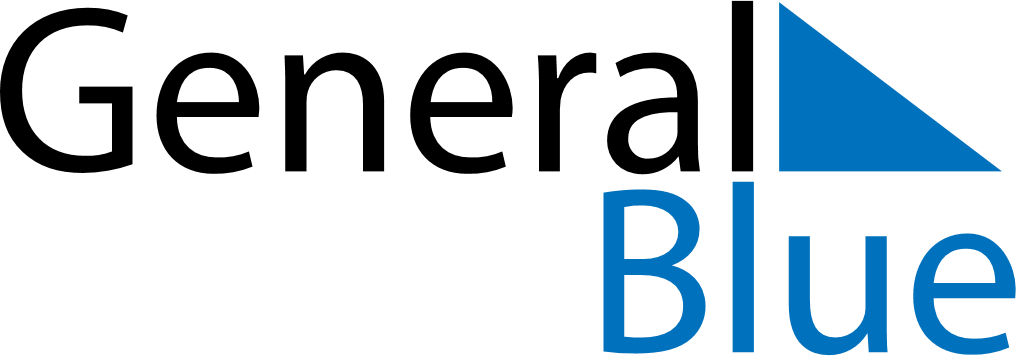 November 2021November 2021November 2021November 2021IcelandIcelandIcelandSundayMondayTuesdayWednesdayThursdayFridayFridaySaturday123455678910111212131415161718191920Icelandic Language Day2122232425262627282930